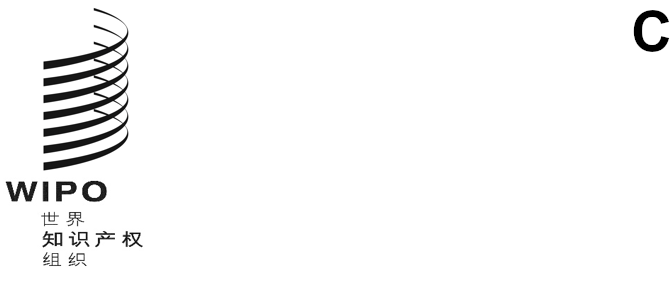 WO/CC/79/2原文：英文日期：2020年11月27日产权组织协调委员会第七十九届会议（第28次特别会议）
2020年12月3日，日内瓦任命副总干事和助理总干事总干事编拟的文件《建立世界知识产权组织公约》第九条第（7）款规定，总干事应在世界知识产权组织（产权组织）协调委员会批准后任命副总干事。产权组织《工作人员条例与细则》的条例4.8还规定，总干事应在考虑产权组织协调委员会的意见之后任命助理总干事。2020年8月3日，当时的候任总干事邓鸿森在第C.N 4025号照会中通知产权组织成员国，他拟请产权组织协调委员会就副总干事和助理总干事的新任命于2021年1月1日生效作出批准和提出意见。此外，候任总干事请希望提名候选人的各国政府在2020年9月21日之前做出提名。被提名的候选人还被要求通过产权组织的专用征聘平台提交包括个人简历在内的申请材料，附上一封动机说明函，陈述其必备的经历，以及其准备如何为产权组织作出贡献。2020年9月25日，经候任总干事提议对现职副总干事和助理总干事进行三个月的短期例外重新任命，使他（她）们可以协助候任总干事在新任副总干事和助理总干事就任前进行过渡管理（见文件WO/CC/78/4）之后，产权组织协调委员会批准例外重新任命马里奥·马图斯先生、约翰·桑德奇先生、王彬颖女士和西尔维·福尔班女士在拟议期间担任副总干事，并就例外重新任命米内利克·格塔洪先生、高木善幸先生、纳瑞什·普拉萨德先生担任助理总干事提出了意见。这七名副总干事和助理总干事的任期因此将于2020年12月31日结束。即将卸任的副总干事和助理总干事是：马里奥·马图斯先生（智利），副总干事，发展部门；约翰·桑德奇先生（美利坚合众国），副总干事，专利和技术部门；王彬颖女士（中国），副总干事，品牌与外观设计部门；西尔维·福尔班女士（法国），副总干事，版权与创意产业部门；米内利克·格塔洪先生（埃塞俄比亚），助理总干事，全球议题部门；高木善幸先生（日本），助理总干事，全球基础设施部门；纳瑞什·普拉萨德先生（印度），助理总干事、办公室主任，负责支持总干事管理、成员国大会会议、首席道德操守官和产权组织驻外办事处；为完整起见，要指出安比·孙达拉姆先生（斯里兰卡）担任的行政与管理部门助理总干事一职已于2020年9月30日空缺，孙达拉姆先生于同日退休。遴选过程在当时的候任总干事于2020年8月3日邀请成员国提名副总干事和助理总干事职位候选人后，共收到49份申请，其中26%为女性，74%为男性。然后，这些申请人中的每一位都应邀与总干事进行了个人会见，这些会见于2020年10月13日至11月20日期间进行。申请人均得到了认真考虑，评价了其必要的经验、对本组织的预期贡献、技术和管理能力以及领导素质和团队工作能力，同时适当考虑了公平的地域和性别平衡。为尊重若干申请人的保密要求，未公布申请人名单。部门职责和建议人选副总干事职位的胜选人将分别负责以下部门：专利和技术部门，将管理专利合作条约（PCT）和本组织与专利法有关的计划，以及这些计划的全面实际应用。该部门将分配给莉萨·乔根森女士（美利坚合众国）。品牌和外观设计部门，将管理商标国际注册马德里体系；外观设计国际注册海牙体系；原产地名称国际注册里斯本体系；以及本组织与商标、工业品外观设计和地理标志法律有关的各项计划，以及这些计划的全面实际应用。该部门将分配给王彬颖女士（中国）。版权和创意产业部门，将涵盖本组织与版权及相关权有关的计划；以及本组织在支持创作者和创意产业方面的工作。该部门将分配给西尔维·福尔班女士（法国）。区域和国家发展部门，将涵盖本组织与产权组织发展议程有关的计划；运用知识产权以有力有效的方式支持发展中国家及其相关区域和次区域的增长和发展，特别是支持最不发达国家。该部门将分配给哈桑·克莱布先生（印度尼西亚）。关于助理总干事职位，自2014年以来，整个组织的工作大幅增加，这体现在成员国对本组织各项服务的需求不断增加，以及成员国越来越多地要求本组织支持它们将创新和创造力作为经济和社会发展的工具。成员国希望利用本组织的专业知识，发展其知识产权和创新生态系统，以推动企业增长，特别是中小企业的增长，并更广泛地促进经济增长。因此，本组织需要发展一个具体的计划重点，不仅从法律角度，而且从企业和经济角度来看待知识产权，支持想法走向市场。因此，建议将第四个助理总干事员额正式化，负责这些实质性领域的工作。助理总干事职位的胜选人将分别负责以下部门：基础设施和平台部门，将涵盖开发、实施和维护本组织的各种数据库、工具和平台，这些数据库、工具和平台的对象和用户是国家、区域和全球知识产权和创新生态系统中的知识产权局、知识产权专业人员、研究人员和其他专业用户。它还将包括使用人工智能等技术来加强和支持这些数据库、工具和平台的有效性和影响力。该部门将分配给夏目健一郎先生（日本）。全球挑战和伙伴关系部门，将涵盖与传统知识、传统文化表现形式和遗传资源有关的议题；牵头努力与联合国其他机构和国际组织就跨领域的全球议题开展合作；建立和扩大与利益攸关方的伙伴关系，包括来自国际、商业和民间社会部门的利益攸关方；并与青年等新的利益攸关方建立联系。该部门将分配给爱德华·夸夸先生（加纳）。知识产权和创新生态系统部门，将涵盖上文第9段所强调的问题，包括支持研究人员和中小企业将知识产权商业化并利用知识产权促进业务增长；知识产权作为一种资产类别出现；以及发展这些领域及其他领域的立法和政策咨询专门知识。该部门将分配给马尔科·阿莱曼先生（哥伦比亚）。行政、财务和管理部门，将涵盖本组织业务成功和财务生存力所依靠的关键行政功能，包括：法律；财务；计划绩效和预算；信息和通信技术、数字化和数据；采购和差旅服务；会议和语文服务；安全和安保；房舍和基础设施。该部门将分配给安德鲁·斯坦斯先生（联合王国）。八名建议人选的简历见本文件附件。考虑到本组织业务需求的变化以及与最终任职者的进一步讨论，总干事未来可自行决定对职责分配进行调整。任　期总干事进一步建议使这些任命的任期与其任期一致。2020年5月8日，产权组织大会、巴黎联盟大会和伯尔尼联盟大会任命了总干事，任期六年，从2020年10月1日至2026年9月30日。因此，建议新任副总干事和助理总干事每人的任期从2021年1月1日或之后尽早开始，2026年9月30日届满。但是，如果总干事的任期提前终止，距上述2026年9月30日任期届满超过六个月，副总干事和助理总干事的任期将在总干事的任期终止后六个月终止。请产权组织协调委员会批准任命莉萨·乔根森女士、王彬颖女士、西尔维·福尔班女士和哈桑·克莱布先生在上文第13段所述期间担任副总干事。请产权组织协调委员会就任命夏目健一郎先生、爱德华·夸夸先生、马尔科·阿莱曼先生和安德鲁·斯坦斯先生在上文第13段所述期间担任助理总干事提出意见。[后接附件]莉萨·凯泽·乔根森女士简历出生日期：	1956年7月30日国　　籍：	美利坚合众国教　　育1984 - 1987	约翰·马歇尔法学院法学博士
美国伊利诺伊州芝加哥1979 - 1983	普渡大学卡鲁梅分校管理学硕士
美国印第安纳州哈蒙德1974 - 1978	圣玛丽学院理学士，主修生物、化学
美国印第安纳州诺特里达姆工作经历2014 - 2020	美国知识产权法协会执行主任
美国弗吉尼亚州阿灵顿1990 - 2014	意法半导体负责知识产权和许可的集团副总裁
美国德克萨斯州科佩尔1988 - 1990	Bickel & Brewer律师事务所（现更名为Brewer Attorneys and Consultants）协理律师
美国得克萨斯州达拉斯1978 - 1987	西屋电气公司销售工程师
美国伊利诺伊州埃尔姆赫斯特王彬颖女士简历出生日期：	1952年12月28日国　　籍：	中　国教　　育1985 - 1986	加州大学伯克利分校法学院美国法（包括工业产权法）硕士
美国加利福尼亚州1984 - 1985	哥伦比亚法学院美国商法证书
美国纽约1972 - 1975	中南大学理学士，主修英语、通讯及交通
中国长沙产权组织工作经历2009至今	副总干事，分管品牌与外观设计部门2006 - 2009	助理总干事，分管行政管理及大会事务和产权组织安保系统2003 - 2006	行政管理、机构间及大会事务执行局长1999 - 2003	战略计划及政策发展局局长1997 - 1999	战略计划及政策发展局高级顾问1994 - 1997	总干事办公室顾问、高级顾问1992 - 1994	亚太发展合作局高级项目官员入职产权组织前的工作经历1990 - 1992	国家工商行政管理局中国商标事务所常务所长
中国北京1980 - 1990	国家工商行政管理局企业及外国公司注册司处长、代司长
中国北京1975 - 1980	奉调赴非从事对外经济服务事务，交通运输部研究员
中国北京西尔维·福尔班女士简历出生日期：	1956年5月16日国　　籍：	法　国教　　育1982 - 1983	政治科学基金会国际经济学硕士
法国巴黎1978 - 1980	巴黎政治学院国际关系硕士
法国巴黎1974 - 1977	巴黎索邦大学古典学和文学学士
法国巴黎产权组织工作经历2016至今	副总干事，分管版权与创意产业部门入职产权组织前的工作经历2001 - 2016	维旺迪公共和欧洲事务高级副总裁
法国巴黎1993 - 2001	尤里卡视听组织总经理
比利时布鲁塞尔1990 - 1992	法国使馆外交官、副文化参赞
意大利罗马1989 - 1990	法国常驻欧洲联盟代表团外交官、参赞
比利时布鲁塞尔1986 - 1988	法国使馆外交官、传播和新闻处处长
中国北京1983 - 1986	外交部亚太司外交官
法国巴黎哈桑·克莱布先生简历出生日期：	1960年10月1日国　　籍：	印度尼西亚教　　育1997 - 1998	莫纳什大学外交和贸易硕士
澳大利亚墨尔本1979 - 1985	巴查查兰大学政治事务和国际关系专业大学本科学位
印度尼西亚万隆工作经历2017至今	印度尼西亚共和国常驻联合国日内瓦办事处、世界贸易组织和瑞士其他国际组织大使/常驻代表
瑞士日内瓦2012 - 2017	印度尼西亚共和国外交部多边事务副部长
印度尼西亚雅加达2010 - 2011	印度尼西亚共和国常驻联合国大使/常驻代表
美国纽约2009 - 2010	印度尼西亚共和国常驻联合国大使/常驻副代表
美国纽约2007 - 2008	印度尼西亚共和国常驻联合国安全理事会大使/常驻副代表
美国纽约2002 - 2004	印度尼西亚共和国使馆政治处处长/参赞
美国华盛顿特区2000 - 2002	印度尼西亚共和国使馆政治处副处长/一等秘书
美国华盛顿特区1996 - 2000	印度尼西亚外交部裁军科科长
印度尼西亚雅加达1992 - 1996	印度尼西亚常驻联合国代表团政治事务三等秘书/二等秘书
美国纽约1988 - 1992	印度尼西亚外交部中东科科长
印度尼西亚雅加达1987年3月	入职印度尼西亚外交部
印度尼西亚雅加达夏目健一郎先生简历出生日期：	1968年3月5日国　　籍：	日　本教　　育1990 - 1992	日本东北大学工程研究生院电子工程学工程硕士
日本仙台1988 - 1990	日本东北大学电子工程学工程学士
日本仙台产权组织工作经历2019至今	PCT法律和国际事务部高级主任2014 - 2019	PCT法律和国际事务部PCT国际合作司司长2012 - 2014	产权组织日本办事处主任入职产权组织前的工作经历2010 - 2012	日本特许厅国际课多边政策室室长
东京2009 - 2010	审判部行政审判官
日本东京2006 - 2009	日本常驻日内瓦联合国组织代表团一等秘书
瑞士2005 - 2006	日本特许厅专利审查员
东京2004 - 2005	日本特许厅审查标准课副课长
东京2003 - 2004	日本特许厅专利审查员
东京2001 - 2003	外务省国际组织一课副课长
东京2000 - 2001	日本特许厅技术研究课副课长
东京1999 - 2000	日本特许厅专利审查员
东京1998 - 1999	日本特许厅国际课助理课长
东京1997 - 1998	日本特许厅专利审查员
东京1996 - 1997	加州理工学院访问学者
美国加利福尼亚州帕萨迪纳1996	日本特许厅专利审查员
东京1992 - 1996	日本特许厅助理专利审查员
东京爱德华·夸夸先生简历出生日期：	1961年4月19日国　　籍：	加　纳教　　育2011	获国际法研究所录取
日内瓦1991、1989	获得哥伦比亚特区律师协会和康涅狄格州律师协会会员资格
美国1987 - 1990	耶鲁法学院国际法与比较法专业法学博士（J.S.D.）
美国康涅狄格州纽黑文1986 - 1987	耶鲁法学院国际商业交易和投资法专业法学硕士（LL.M）
美国康涅狄格州纽黑文1985 - 1985	皇后大学国际人权法专业法学硕士（LL.M）
加拿大安大略省金斯顿1980 - 1984	加纳大学法律专业法学士（LL.B）（荣誉毕业生）
加纳阿克拉产权组织工作经历2016至今	传统知识与全球挑战部高级主任2004 - 2016	法律顾问，法律顾问办公室2003 - 2004	副法律顾问，法律顾问办公室1996 - 2003	助理法律顾问、法律与组织法事务科科长入职产权组织前的工作经历1996 - 1996	世界贸易组织（世贸组织）法律事务干事
日内瓦1994 - 1996	联合国难民事务高级专员办事处（难民署）高级法律顾问
日内瓦1993 - 1994	全球治理问题委员会国际法律顾问
日内瓦1990 - 1993	O'Melveny & Myers律师事务所律师
美国华盛顿特区1983 - 1984	加纳国家保险公司法律研究助理马尔科·阿莱曼先生简历出生日期：	1969年2月28日国　　籍：	哥伦比亚教　　育2006 - 2012	阿尔卡拉大学法律专业博士
西班牙马德里2002 - 2005	阿尔卡拉大学法律专业高等博士研究文凭
西班牙马德里1995 - 1995	哈维利亚纳大学公司法专业法学硕士
哥伦比亚波哥大1996 - 2001	哈维利亚纳大学法律专业法学学士
哥伦比亚波哥大产权组织工作经历2017至今	专利法司司长2013 - 2016	专利法司代理司长2010 - 2013	专利与创新司副司长及立法和政策建议科科长2009 - 2010	专利司副司长2006 - 2009	战略性使用知识产权促进发展厅公共政策与发展司副司长1999 - 2006	拉丁美洲及加勒比地区局高级项目官员入职产权组织前的工作经历1998 - 1999	Arango, Alemán & Arango事务所合伙人
哥伦比亚波哥大2008年9月-12月	马克斯·普朗克研究所访问研究员
德国慕尼黑1996 - 1998	哥伦比亚工业产权局局长
哥伦比亚波哥大1991 - 1996	Top Management公司合伙人
哥伦比亚波哥大1989 - 1990	Perez, Suarez & Asociados公司法务助理
哥伦比亚安德鲁·斯坦斯先生简历出生日期：	1977年12月30日国　　籍：	联合王国教　　育2003 - 2005	特许金融分析师协会特许金融分析师（CFA）执证人
美利坚合众国夏洛茨维尔1999 - 2002	英格兰及威尔士特许会计师协会成员，后任研究员
联合王国伦敦1996 - 1999	剑桥大学冈维尔与凯斯学院经济学专业文学士
联合王国剑桥工作经历2016至今	联合王国常驻世界贸易组织、联合国日内瓦办事处和瑞士其他国际组织代表团（外交、联邦与发展事务部）大使兼常驻副代表（经济事务）
瑞士日内瓦2016 - 2016	世界知识产权组织总干事办公室主任2011 - 2016	联合王国常驻联合国日内瓦办事处代表团（外交与联邦事务部）经济参赞
瑞士日内瓦2013 - 2013	联合王国大使馆（外交与联邦事务部）一等秘书
美国华盛顿特区2008 - 2011	外交与联邦事务部科长
联合王国伦敦2006 - 2008	英美资源集团企业融资部高级主管
联合王国伦敦2005 - 2006	联合王国议会下议院财政委员会经济学家和专家顾问
联合王国伦敦1999 - 2005	德勤公司经理
澳大利亚悉尼（2003年-2005年）和联合王国伦敦（1999年-2003年）[附件和文件完]